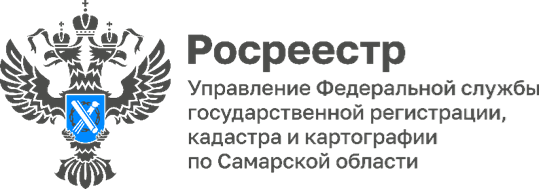 24.07.2023Самарский Росреестр поздравляет кадастровых инженеров с профессиональным праздником24 июля – День кадастрового инженера. Коллектив Управления Росреестра по Самарской области поздравляет кадастровых инженеров с профессиональным праздником и желает всегда быть в авангарде: следить за развитием электронных сервисов Росреестра и изменениями в законодательстве, развиваться в профессии во благо Самарского региона. Многолетнее сотрудничество самарского Росреестра с кадастровыми инженерами, без сомнения, приносит положительные результаты. Оно полезно как тем, кто только начинает свою работу в кадастровой отрасли, так и опытным кадастровым инженерам, с которыми мы вместе разбираем нестандартные ситуации. Хотим пожелать всем, кто связал свою жизнь с кадастровой деятельностью, - профессионального роста, оптимизма и достойной оценки Вашего нелегкого труда. Здоровья Вам и Вашим близким!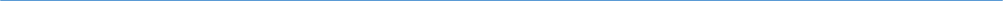 Материал подготовлен Управлением Росреестра по Самарской области